2012.000072.01 / HVI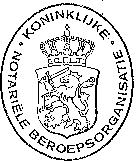 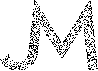 STATUTENWIJZIGINGVandaag zestien juli tweeduizend dertien, verschijnt voor mij, mr. Jan Don-Bosco Josephus Maria van de Meulengraaf, notaris te Best:	de heer Petrus Henricus Daniel Touw, geboren te Breda op drie juli	negentienhonderd veertig (03-07-1940), wonende te 4847 NE Teteringen,-Hoeveneind 27a, en gehuwd.	De verschenen persoon verklaarde vooraf:	de Vereniging met volledige rechtsbevoegdheid: Heemkundige Kring-Breda, statutair gevestigd te Breda, kantoorhoudende te 4838 BA	Breda, Effenseweg 43, ingeschreven in het Handelsregister van de	Kamer van Koophandel onder nummer 40281693, - verder te noemen-"vereniging" - werd opgericht op zeventien december	negentienhonderd achtenzeventig;	in de algemene vergadering van de vereniging gehouden op dertien	april tweeduizend dertien werd besloten de statuten van de vereniging-geheel opnieuw vast te stellen, van welke notulen een kopie aan deze—akte zal worden vastgehecht;	
dat de verschenen persoon in deze vergadering is aangewezen om van-deze statutenwijziging bij notariële akte te doen blijken;	
de statuten van de vereniging te wijzigen en geheel opnieuw vast te—stellen als volgt:	Statuten	NAAM, ZETEL, DUURArtikel 1De vereniging draagt de naam: "Heemkundekring Engelbrecht van-Nassau".	De vereniging bestaat sedert één januari negentienhonderd	
achtenveertig als werkverband van de te Breda gevestigde vereniging:-Geschied- en Oudheidkundige Kring van Stad en Land van Breda "De—Oranjeboom".	Zij heeft haar zetel in de gemeente Breda.	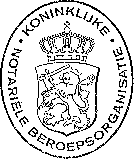 DOEL EN MIDDELENArtikelDe vereniging stelt zich ten doel:	Breda en omgeving op elk gebied, dat onder het begrip heemkunde	valt, te bestuderen en te onderzoeken;	in brede kring belangstelling te wekken voor eigen stad en streek;	te ijveren voor het behoud van het eigen karakter en de schoonheid—van de stad Breda en haar omgeving.	Artikel 3De vereniging tracht haar doel ondermeer te bereiken door:	het houden van vergaderingen, lezingen en excursies;	samen te werken met instanties en personen, die zouden kunnen	helpen het gestelde doel te bereiken;	het uitgeven of doen uitgeven van geschriften.	Artikel 4	De vereniging kan bestudering van bepaalde onderwerpen in handen	leggen van zogenaamde werkgroepen. Deze werkgroepen staan onder	voorzitterschap van een lid en zijn in hun werkwijze volkomen zelfstandig.-Aan het eind van het kalenderjaar brengen zij aan het bestuur van de	vereniging rapport uit over hun activiteiten. Voor het bestrijden van de	door deze werkgroepen te maken onkosten kan een beroep worden	gedaan op de algemene kas der vereniging.	LIDMAATSCHAPArtikel 5De vereniging kent leden en ereleden.	
Waar in deze statuten wordt gesproken van leden of lid worden/wordt-daaronder verstaan zowel de leden als de ereleden, tenzij het	tegendeel blijkt.	Leden zijn zij, die als zodanig zijn toegelaten overeenkomstig het	bepaalde in artikel 6.	Ereleden zijn zij, die wegens hun buitengewone verdiensten jegens de-vereniging of in het kader van de doelstelling der vereniging door de—algemene vergadering daartoe zijn benoemd.	Het bestuur houdt een register bij waarin de namen en adressen van—alle leden zijn opgenomen.	TOELATING	Artikel 6Als lid kan iemand worden toegelaten die daartoe een verzoek bij het—bestuur van de vereniging heeft ingediend. Het bestuur van de	vereniging beslist over de toelating. Indien het bestuur van de	vereniging iemand niet als lid toelaat, kan de algemene vergadering	alsnog tot toelating besluiten.	Ereleden worden op voorstel van het bestuur door de algemene	vergadering benoemd.	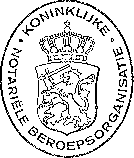 Artikel 7Het lidmaatschap van de leden is persoonlijk en mitsdien niet	overdraagbaar noch vatbaar om door erfopvolging te worden verkregen.—EINDE VAN HET LIDMAATSCHAPArtikel 81. Het lidmaatschap van leden en ereleden eindigt:	door overlijden;	door opzegging van het lid;	door opzegging namens de vereniging;	door royement.	2. Opzegging van het lidmaatschap door leden en ereleden kan slechts	geschieden tegen het einde van het verenigingsjaar. Zij geschiedt door een schriftelijke kennisgeving die uiterlijk vier weken voor de laatste—dag van het verenigingsjaar in het bezit van het bestuur van de	vereniging moet zijn.	Het bestuur van de vereniging is verplicht de ontvangst van deze	opzegging binnen acht dagen schriftelijk te bevestigen. Indien een	opzegging niet tijdig heeft plaats gehad, loopt het lidmaatschap door—tot het einde van het eerstvolgende verenigingsjaar, tenzij het bestuur-anders besluit of van het lid redelijkerwijs niet gevergd kan worden	het lidmaatschap te laten voortduren.	3. Opzegging van het lidmaatschap namens de vereniging kan slechts	tegen het einde van het lopende verenigingsjaar geschieden door het—bestuur met inachtneming van een opzeggingstermijn van tenminste—vier weken, wanneer het lid, na daartoe bij herhaling schriftelijk te zijn-aangemaand, op de eerste december niet ten volle aan zijn geldelijke—verplichtingen jegens de vereniging heeft voldaan, alsmede wanneer—het lid heeft opgehouden te voldoen aan de vereisten, welke te eniger—tijd door de statuten voor het lidmaatschap gesteld mochten worden.—De opzegging door het bestuur kan onmiddellijke beëindiging van het—lidmaatschap tot gevolg hebben, wanneer redelijkerwijs van de	vereniging niet gevergd kan worden het lidmaatschap te laten	voortduren.	De opzegging geschiedt steeds schriftelijk met opgave van de	reden(en).	4. Royement uit het lidmaatschap kan alleen worden uitgesproken	wanneer een lid in strijd met de statuten, reglementen of besluiten	van de vereniging handelt of de vereniging op onredelijke wijze	benadeelt. Het royement geschiedt door het bestuur, dat het	betrokken lid ten spoedigste van het besluit met opgave van	reden(en) in kennis stelt. De betrokkene is bevoegd binnen een	maand na ontvangst van de kennisgeving in beroep te gaan bij de	algemene vergadering.	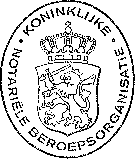 Het besluit der algemene vergadering tot royement zal moeten wordengenomen met minstens twee/derde van het aantal uitgebrachte	geldige stemmen.	Wanneer het lidmaatschap in de loop van een verenigingsjaar,	
ongeacht de reden of oorzaak, eindigt, blijft desniettemin de jaarlijkse-bijdrage voor het geheel door de betrokkene verschuldigd, tenzij het—bestuur anders besluit.	In afwijking van het bepaalde in artikel 36 lid 3 Boek 11 van het	Burgerlijk Wetboek, kan een lid zich door opzegging van zijn	lidmaatschap niet onttrekken aan een besluit krachtens hetwelk de	verplichtingen van geldelijke aard van de leden worden verzwaard,	behoudens uiteraard het in lid 2 van dit artikel bepaalde.	GELDMIDDELENArtikel 9De geldmiddelen van de vereniging bestaan uit de contributies van de-leden en uit erfstellingen, legaten of schenkingen en uit eventuele	andere baten.	Jaarlijks wordt door de algemene vergadering tijdens de	jaarvergadering vastgesteld welke contributie door de leden	verschuldigd is.	Ereleden zijn geen contributie verschuldigd.	Het bestuur is bevoegd in bijzondere gevallen gehele of gedeeltelijke—ontheffing van de verplichting tot betalen van contributie te verlenen.-BESTUURArtikel 10Het bestuur bestaat uit tenminste drie leden, waaronder een	voorzitter, een secretaris en een penningmeester.	De bestuurders worden door de algemene vergadering uit de leden	van de vereniging benoemd. De voorzitter wordt steeds als zodanig	benoemd.	De benoeming van bestuursleden geschiedt uit een of meer bindende-voordrachten, behoudens het bepaalde in lid 4.	
Tot het opmaken van een voordracht zijn bevoegd zowel het bestuur—als vijftien leden. De voordracht van het bestuur wordt bij oproeping—voor de vergadering meegedeeld. Een voordracht door vijftien of meer-leden moet voor de aanvang van de vergadering schriftelijk bij het	bestuur worden ingediend.	Aan elke voordracht kan het bindend karakter worden ontnomen door-een met tenminste twee/derde van de uitgebrachte stemmen	genomen besluit van de algemene vergadering, genomen in een	vergadering waarin tenminste twee/derde van de leden tegenwoordig-is.	Is geen voordracht opgemaakt of besluit de algemene vergadering	
overeenkomstig het voorgaande lid de opgemaakte voordrachten het—bindend karakter te ontnemen, dan is de algemene-vergadering vrij in-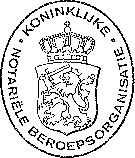 de keuze.	Indien er meer dan een bindende voordracht is, geschiedt de	benoeming uit die voordrachten.	EINDE BESTUURSLIDMAATSCHAP PERIODIEK LIDMAATSCHAPArtikel 11Elk bestuurslid, ook wanneer hij voor een bepaalde tijd is benoemd,kan te allen tijde door de algemene vergadering worden ontslagen.	Voor een besluit tot ontslag is vereist een meerderheid van	twee/derde der geldig uitgebrachte stemmen in een vergadering	waarin tenminste twee/derde der leden aanwezig is.	Elk jaar treden twee bestuursleden af volgens een door het bestuur op-te maken rooster van aftreden. De aftredende zijn ter stond	
herkiesbaar. Wie in een tussentijdse vacature wordt benoemd neemt—op het rooster van aftreden de plaats van zijn voorganger in.	Het bestuurslidmaatschap eindigt voorts:	door het eindigen van het lidmaatschap van de vereniging;	door bedanken, hetwelk schriftelijk dient te geschieden met eenopzegtermijn van drie maanden.	BESTUURSFUNCTIES BESLUITVORMING VAN HET BESTUURArtikel 12Het bestuur wijst uit zijn midden aan een vice-voorzitter, een	secretaris en een penningmeester. Het kan voor elk hunner uit zijn	midden een vervanger aanwijzen. Een bestuurslid kan meer dan een—functie bekleden.	Van het verhandelde in elke vergadering worden door de secretaris	notulen opgemaakt, die door de voorzitter en de secretaris worden	vastgesteld en ondertekend. In afwijking van hetgeen de wet	dienaangaande bepaalt, is het oordeel van de voorzitter omtrent de	totstandkoming en de inhoud van een besluit niet beslissend.	Bij huishoudelijk reglement kunnen nadere regelen aangaande de	vergaderingen van en de besluitvorming door het bestuur worden	gegeven.	BESTUURSTAAK VERTEGENWOORDIGINGArtikel 13Behoudens beperkingen volgens de statuten is het bestuur belast met-het besturen van de vereniging.	Indien het aantal bestuursleden beneden drie is gedaald blijft het	bestuur bevoegd. Het is echter verplicht zo spoedig mogelijk een	algemene vergadering te beleggen, waarin de voorziening in de open—plaats of de open plaatsen aan de orde komt.	3. Het bestuur is niet bevoegd tot het sluiten van overeenkomsten, tot	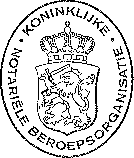 het kopen, vervreemden of bezwaren van registergoederen, het	sluiten vang overeenkomsten waarbij de vereniging zich als borg of	hoofdelijk medeschuldenaar verbindt, zich voor een derde sterk maakt-of zich tot zekerheidstelling voor een schuld van een derde verbindt.-4. De vereniging wordt in en buiten rechte vertegenwoordigd:	hetzij door het bestuur;	hetzij door de voorzitter;	hetzij door twee andere bestuursleden.	5. Voor het beschikken over banksaldo is de handtekening van de	penningmeester voldoende.	JAARVERSLAG REKENING EN VERANTWOORDINGArtikel 14Het bestuur is verplicht van de vermogenstoestand van de vereniging—zodanige aantekeningen te houden dat daaruit te allen tijde haar	rechten en verplichtingen kunnen worden gekend.	Binnen vier maanden na afloop van elk boekjaar wordt een algemene—vergadering (jaarvergadering) gehouden.	
Het bestuur brengt in deze vergadering zijn jaarverslag uit en doet,—onder overlegging van de nodige bescheiden, rekening en	verantwoording van zijn in het afgelopen boekjaar gevoerd bestuur.	Na verloop van de termijn kan ieder lid deze rekening en	verantwoording in rechte van het bestuur vorderen.	De algemene vergadering benoemt jaarlijks een commissie van	
tenminste twee leden die geen deel mogen uitmaken van het bestuur.-De kommissie onderzoekt de rekening en verantwoording van het	bestuur en brengt ter jaarvergadering verslag uit van haar	bevindingen. Vereist het onderzoek bijzondere boekhoudkundige	kennis dan kan de commissie zich door een deskundige doen bijstaan.-Het bestuur is verplicht aan deze kommissie alle door haar gewenste—inlichtingen te verschaffen, haar desgewenst de kas en de waarden	
der vereniging te tonen en inzage van de boeken en bescheiden dervereniging te geven.	Goedkeuring door de algemene vergadering van het jaarverslag en de-rekening en verantwoording strekt het bestuur tot decharge.	Indien de goedkeuring van de rekening en verantwoording wordt	
geweigerd, benoemt de algemene vergadering een andere commissie—bestaande uit tenminste drie leden, welke een nieuw onderzoek doet—van de rekening en verantwoording. Deze commissie heeft dezelfde	
bevoegdheden als de eerder benoemde commissie. Binnen een maand-na de benoeming brengt zij aan de algemene vergadering verslag uit—van haar bevindingen. Wordt ook dan de goedkeuring geweigerd, dan—neemt de algemene vergadering al die maatregelen welke door haar in-het belang van de vereniging nodig geacht worden.	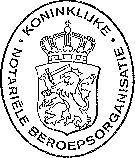 7. Het bestuur is verplicht de bescheiden, bedoeld in de leden 1 en 2 tien-jaar lang te bewaren.	ALGEMENE VERGADERINGENArtikel 151. Aan de algemene vergadering komen in de vereniging alle	
bevoegdheden toe, die niet door de wet of de statuten aan het bestuur-zijn opgedragen.	2. Jaarlijks, uiterlijk vier maanden na afloop van het verenigingsjaar,	wordt een algemene vergadering - de jaarvergadering - gehouden. In—de jaarvergadering komen onder meer aan de orde:	het jaarverslag en de rekening en verantwoording, bedoeld in	artikel 14 met het verslag van de aldaar bedoelde commissie;	de benoeming van de in artikel 14 genoemde commissie voor het—volgend verenigingsjaar;	voorziening in eventuele vacatures;	voorstellen van het bestuur of de leden, aangekondigd bij de	oproeping voor de vergadering.	3. Andere algemene vergaderingen worden gehouden zo dikwijls het	bestuur dit wenselijk oordeelt.	4. Voorts is het bestuur op schriftelijk verzoek van tenminste een zodanig-aantal leden als bevoegd is tot het uitbrengen van een/tiende gedeelte-der stemmen in de algemene vergadering indien alle leden	tegenwoordig zijn, zulks onder opgave van de te behandelen	onderwerpen, verplicht tot het bijeenroepen van een algemene	vergadering op een termijn van niet langer dan vier weken. Indien aan-het verzoek binnen veertien dagen geen gevolg wordt gegeven,	
kunnen de verzoekers zelf tot die bijeenroeping overgaan op de wijze—waarop dat bestuur de algemene vergadering bijeenroept.	BIJEENROEPING ALGEMENE VERGADERINGArtikel 16De algemene vergaderingen worden bijeengeroepen door het bestuur.-De oproeping geschiedt door publicatie in het periodiek van de	
vereniging dan wel door middel van een rondschrijven aan alle leden.—De termijn voor de oproeping bedraagt tenminste acht dagen.	Bij de oproeping worden de te behandelen onderwerpen vermeld,	onverminderd het bepaalde in artikel 20.	TOEGANG EN STEMRECHTArtikel 17Toegang tot de algemene vergadering hebben alle leden van de	vereniging.	Over toelating van andere dan de in lid 1 bedoelde personen beslist de-algemene vergadering.	Ieder lid van de vereniging heeft een stem.	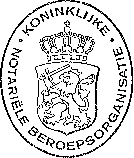 Een lid kan zijn stem niet bij volmacht uitbrengen.	Een lid heeft geen stemrecht over zaken, die hem, zijn echtgenoot  of	een van zijn bloed- of aanverwanten in de rechte lijn betreffen.	VOORZITTERSCHAP NOTULENArtikel 18De algemene vergaderingen worden geleid door de voorzitter van de—vereniging of zijn plaatsvervanger. Ontbreken de voorzitter en zijn	plaatsvervanger, dan treedt een der andere bestuursleden door het	bestuur aan te wijzen als voorzitter op. Wordt ook op deze wijze niet—in het voorzitterschap voorzien, dan voorziet de vergadering daarin	zelf.	Van het verhandelde in elke vergadering worden door de secretaris of—een ander door de voorzitter daartoe aangewezen persoon notulen	
gemaakt, die door de voorzitter en de notulist worden vastgesteld en—ondertekend. De inhoud van de notulen wordt ter kennis van de leden—gebracht.	BESLUITVORMING VAN DE ALGEMENE VERGADERINGArtikel 19Het ter algemene vergadering uitgesproken oordeel van de voorzitter—dat door de vergadering een besluit is genomen is beslissend.	Hetzelfde geldt voor de inhoud van een genomen besluit voorzover	gestemd werd over een niet schriftelijk vastgelegd voorstel.	Wordt echter onmiddellijk na het uitspreken van het in het eerste lid—bedoeld oordeel de juistheid daarvan betwist, dan vindt een nieuwe	stemming plaats, wanneer de meerderheid van de vergadering of,	indien de oorspronkelijke stemming niet hoofdelijk of schriftelijk	geschiedde, een stemgerechtigde aanwezige dit verlangt. Door deze—nieuwe stemming vervallen de rechtsgevolgen van de oorspronkelijke—stemming.	Voorzover de statuten of de wet niet anders bepalen, worden alle	besluiten van de algemene vergadering genomen met volstrekte	meerderheid van de uitgebrachte stemmen.	Blanco stemmen worden beschouwd als niet te zijn uitgebracht.	Indien bij een verkiezing van personen niemand de volstrekte	
meerderheid heeft verkregen, heeft een tweede stemming, of ingeval—van een bindende voordracht, een tweede stemming tussen de	voorgedragen kandidaten plaats.	Heeft alsdan weder niemand de volstrekte meerderheid verkregen dan-vinden herstemmingen plaats, totdat hetzij een persoon de volstrekte—meerderheid heeft verkregen, hetzij tussen twee personen is gestemd—en de stemmen staken. Bij gemelde herstemmingen (waaronder niet is.begrepen de tweede stemming) wordt telkens gestemd tussen de	personen op wie bij de voorgaande stemming is gestemd evenwel	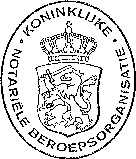 uitgezonderd de persoon, op wie bij die voorgaande stemming het	geringste aantal stemmen is uitgebracht.	Is bij die voorgaande stemming het geringste aantal stemmen op	meer dan een persoon uitgebracht, dan wordt door loting uitgemaakt,-op wie van die personen geen stemmen meer kunnen worden	uitgebracht.	Ingeval bij een stemming tussen twee personen de stemmen staken,—beslist het lot wie van beiden is gekozen.	Indien de stemmen staken over een voorstel niet rakende verkiezingvan personen, dan Is het verworpen.	Alle stemmingen geschieden mondeling, tenzij de voorzitter een	
schriftelijke stemming gewenst acht of één der stemgerechtigden zulks.vóór de stemming verlangt.	Schriftelijke stemming geschiedt bij ongetekende, gesloten briefjes.	Besluitvorming bij acclamatie -mits op voorstel van de voorzitter- is	mogelijk tenzij een stemgerechtigde hoofdelijke stemming verlangt.	Een eenstemmig besluit van alle leden, ook al zijn deze niet in de	vergadering bijeen, heeft, mits met voorkennis van het bestuur	genomen, dezelfde kracht als een besluit van de algemene	vergadering.	Een dergelijk besluit wordt door de secretaris aangetekend in het	notulenboek, terwijl er melding van wordt gemaakt tijdens de	eerstvolgende algemene vergadering.	Zolang in een algemene vergadering alle leden aanwezig zijn, kunnen-geldige besluiten worden genomen, mits met algemene stemmen,	omtrent alle aan de orde komende onderwerpen dus mede een	voorstel tot statutenwijziging of tot ontbinding ook al heeft geen	oproeping plaats gehad of is deze niet op de voor geschreven wijze	geschied of is enig ander voorschrift omtrent het oproepen en houden	van vergaderingen of een daarmee verband houdende formaliteit niet 	in acht genomen.	STATUTENWIJZIGINGArtikel 201	In de statuten van de vereniging kan geen verandering worden	gebracht dan door een besluit van de algemene vergadering, waartoe-is opgeroepen met de mededeling dat aldaar wijziging van de statuten-zal worden voorgesteld.	De termijn voor oproeping tot een zodanige vergadering moet	tenminste veertien dagen bedragen.	2.	Zij die de oproeping tot de algemene vergadering ter behandeling van 	een voorstel tot statutenwijziging hebben gedaan, moeten tenminste	vijf dagen voor de vergadering een afschrift van ,dat voorstel. waarin	de voorgedragen wijziging woordelijk is opgenomen, op een daartoe	geschikte plaats voor de leden ter inzage leggen tot na afloop van de—dag waarop de vergadering wordt gehouden.	3. Een besluit tot statutenwijziging behoeft tenminste twee/derde van de	uitgebrachte stemmen in een vergadering.	Artikel 21Het in artikel 20 bepaalde is niet van toepassing indien ter algemene	vergadering alle leden aanwezig zijn en het besluit tot statutenwijziging	met algemene stemmen wordt genomen.	Artikel 22Een statutenwijziging treedt niet in werking dan nadat hiervan een	
notariële akte is opgemaakt. Tot het doen verlijden van deze akte is—ieder bestuurslid bevoegd.	De bestuurders zijn verplicht een authentiek afschrift van de wijziging—en de gewijzigde statuten neder te leggen op het kantoor van de	Kamer van Koophandel binnen welk gebied de vereniging haar zetel	heeft.	ONTBINDINGArtikel 231. Behoudens het bepaalde in de wet wordt de vereniging ontbonden	door een besluit van de algemene vergadering. Het bepaalde in de	leden 1, 2 en 3 van artikel 20 is van overeenkomstige toepassing.	2. Bij het besluit tot ontbinden wordt tevens de bestemming van het	liquidatiesaldo aangegeven.	HUISHOUDELIJK REGLEMENTArtikel 24De algemene vergadering kan een huishoudelijk reglement vaststellen.-Het huishoudelijk reglement mag niet in strijd zijn met de wet, ook	waar die geen dwingend recht bevat, noch met de statuten.	Op vaststelling en wijziging van het huishoudelijk reglement is het	bepaalde in artikel 20 leden 1, 2 en 3 van overeenkomstige	toepassing.	Artikel 25In alle gevallen waarin de wet, deze statuten of het huishoudelijk	reglement niet voorzien beslist het bestuur.	Bekendheid verschenen persoon	De verschenen persoon is mij, notaris, bekend. De identiteit van de	verschenen persoon is de eerste keer dat deze persoon voor mij, notaris,—verscheen vastgesteld aan de hand van een identificatiemiddel als bedoeld-in artikel 39 Wet op het notarisambt, met vermelding van de aard en Net—nummer daarvan in de akte	Slot	Deze akte is verleden te Best op de datum in het begin van deze akte	vermeld. Na zakelijke opgave van de inhoud van deze akte en toelichtingBlad - 11 -daarop aan de verschenen persoon, heeft deze verklaard vóór het	verlijden van deze akte van de inhoud te hebben kennisgenomen,	daarmee-in te stemmen- en op volledige voorlezing geen prijs to-stallen 	Vervolgens is deze akte na beperkte voorlezing door de verschenen	persoon en mij, notaris, ondertekend.	(Volgt ondertekening door de verschenen persoon en notaris)VOOR AFSCHRIFT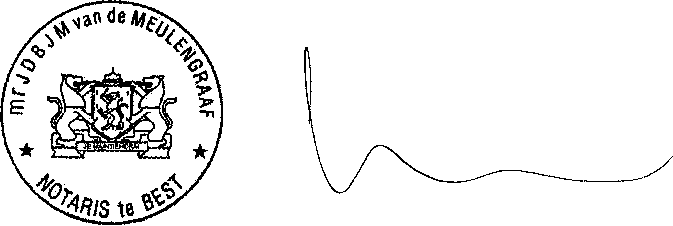 